Met uw rug naar Brasserie De Muldermolen gaat u linksaf, en neemt u links het zandpad omhoog. 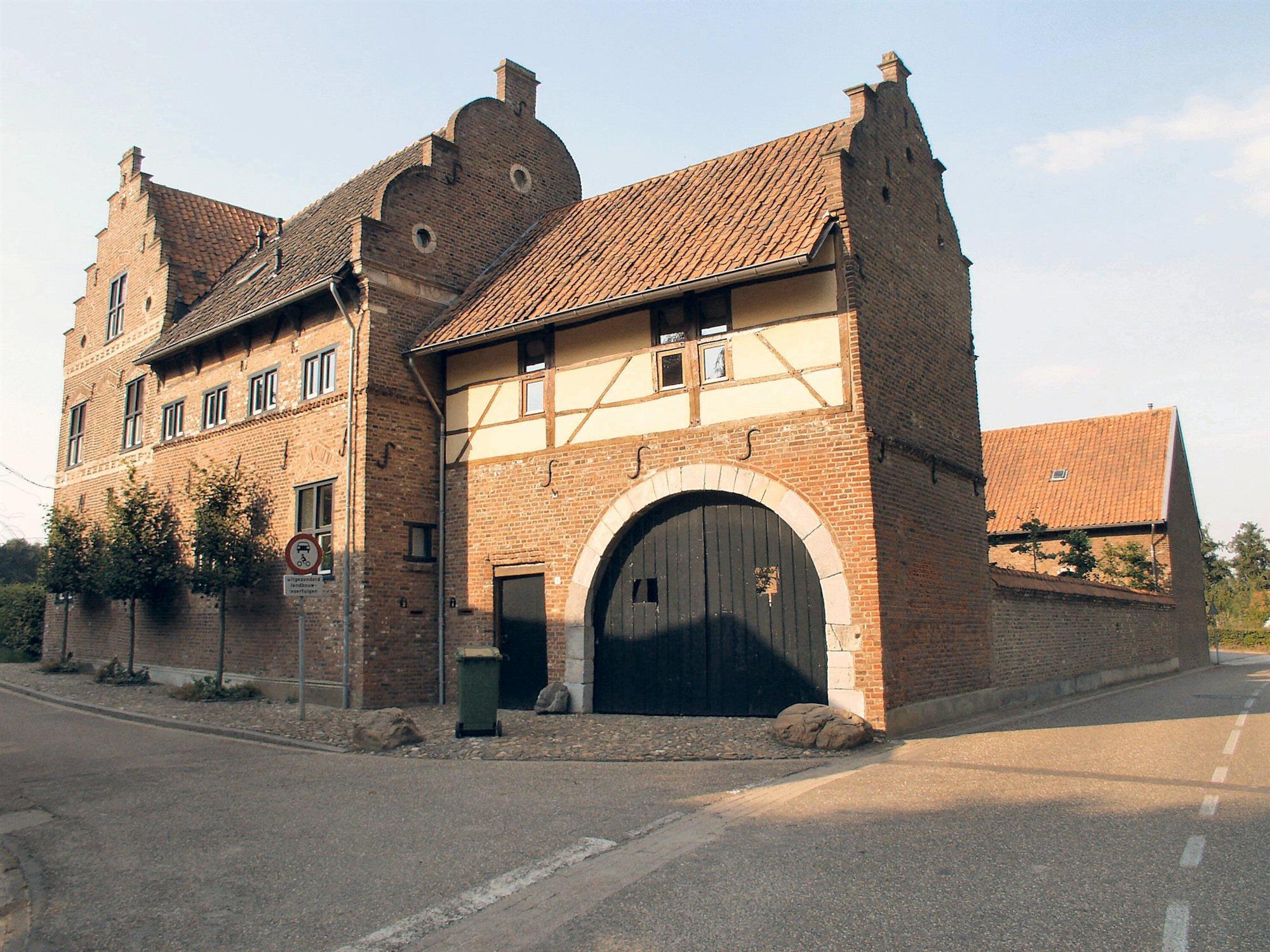 Neem rechtdoor het smalle bospad. In de y-splitsing beklimt u links omhoog verder de Krekelberg. Op de kruising loopt u rechts over het graspad omlaag. Op de Altaarstraat gaat u rechtsaf, en neemt op de t-splitsing de straat links. Volg de weg, die verandert in de Moutheuvellaan. Na huisnr 13 gaat u rechtsaf. In Wolfhagen gaat u rechtsaf. Bij de dieren wei gaat u links omhoog. Op de t-splitsing gaat u links door het draaihekje. Beneden aan de trapjes, met rechts van u camping De Botkoel gaat u links omlaag. Steek de doorgaande weg over. Beneden op de kruising gaat u rechtdoor, vóór de brug over de Geleenbeek gaat u linksaf over het smalle pad. Vervolg het pad tot bij Brasserie Peil 5Neem rechts het fietspad.Op de y-splitsing gaat u linksaf. Steek de Stationsstraat over. Vervolg de brede geasfalteerde weg tot bij de Reuzenmijnlamp. Hier gaat u links over de brug. Op de t-splitsing gaat u rechtsaf, (U heeft de keuze om rechts van u het Vlonderpad te nemen, u komt op hetzelfde pad uit) bij de Vlindervlonder heeft u ook de keuze om over deze mooie vlonder te lopen. Neem links naast de vlonder het pad langs de Mulderplas. Bij de smalle houten brug gaat u rechtsaf. U komt terug aan bij Brasserie De Muldermolen ©Op pad in BeekdaelenWij zijn niet aansprakelijk voor eventuele schade, en/of verlies van/aan uw eigendommen zoals telefoons e.dLaat een recensie achter op onze website of facebookpagina, zo help je ons samen onze kwaliteit te verbeteren. www.tedoeninbeekdaelen.jouwweb.nlvisitbeekdaelen@outlook.comFacebook : @ Op pad in Beekdaelen / Instagram: @ OppadinbeekdaelenWandelroute ‘De Natuur van Beekdaelen’ 6,2 KM